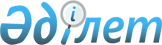 О некоторых вопросах закрытого акционерного общества "Эксимбанк Казахстан"
					
			Утративший силу
			
			
		
					Постановление Правительства Республики Казахстан от 8 октября 2001 года N 1294. Утратило силу - постановлением Правительства РК от 25 декабря 2002 г. N 1366 .

      В целях улучшения качества кредитного портфеля закрытого акционерного общества "Эксимбанк Казахстан" (далее - Эксимбанк), а также повышения эффективности обслуживания кредитов Правительство Республики Казахстан постановляет: 

      1. Рекомендовать Национальному Банку Республики Казахстан выдать закрытому акционерному обществу "Банк Развития Казахстана" (далее - Банк Развития) в установленном законодательством порядке лицензию Z952444_ на проведение доверительных (трастовых) операций по управлению деньгами и ценными бумагами в интересах и по поручению доверителя. 

      2. Министерству финансов Республики Казахстан: 

      1) в установленном законодательством порядке осуществить передачу государственного пакета акций Эксимбанка в размере 100 процентов уставного капитала в доверительное управление без права последующего выкупа Банку Развития (по согласованию) на срок до 1 июля 2002 года K990409_ U952721_ V980676_ ; 

      2) в условиях договора на доверительное управление предусмотреть обязательства доверительного управляющего по: 

      передаче до 31 мая 2002 года закрытому акционерному обществу "Реабилитационный фонд" (по согласованию) прав и обязанностей Эксимбанка по взысканию в республиканский бюджет задолженности по кредитам, выданным в рамках инвестиционных программ Республики Казахстан, по кредитам, выданным за счет средств Фонда преобразования экономики, а также по средствам, отвлеченным из республиканского бюджета в связи с исполнением обязательств по государственным гарантиям в отношении заемщиков согласно приложению 1, с заключением соответствующих соглашений; 

      принятию прав и обязанностей Эксимбанка по обслуживанию негосударственных внешних займов, привлеченных под государственные гарантии, и взысканию отвлеченных средств с заемщиков согласно приложению 2, с заключением соответствующих соглашений; 

      проведению аудиторской организацией аудита Эксимбанка по состоянию на 1 октября 2001 года; 

      реструктуризации активов и условных обязательств Эксимбанка по состоянию на 1 октября 2001 года; 

      3) совместно с Банком Развития (по согласованию) до истечения срока доверительного управления государственным пакетом акций Эксимбанка представить в Правительство Республики Казахстан отчет и предложения по дальнейшей деятельности Эксимбанка. 

      Сноска. В пункт 2 внесены изменения - постановлением Правительства РК от 23 апреля 2002 г. N 460 P020460_ . 

      3. Банку Развития (по согласованию) до 31 мая 2002 года представить предложения в Правительство Республики Казахстан о дальнейшем обслуживании Эксимбанком кредита, выданного в рамках освоения первого транша Программного займа Азиатского Банка Развития для сельскохозяйственного сектора. 

      Сноска. В пункт 3 внесены изменения - постановлением Правительства РК от 23 апреля 2002 г. N 460 P020460_ . 

      4. (Пункт 4 исключен - постановлением Правительства РК от 23 апреля 2002 г. N 460 P020460_ ) 

      5. Настоящее постановление вступает в силу со дня подписания. 

                                                Приложение 1 

                                      к постановлению Правительства 

                                            Республики Казахстан 

                                      от 8 октября 2001 года N 1294 

      Сноска. Дополнено приложением 1 - постановлением Правительства РК от 23 апреля 2002 г. N 460 P020460_ .  

Перечень 

заемщиков, привлекших гарантированные 

государством негосударственные внешние займы, 

права и обязанности Эксимбанка по взысканию 

задолженности которых подлежат передаче 

закрытому акционерному обществу 

"Реабилитационный фонд"           1. Акционерное общество "Игiлiк".      2. Государственная акционерная компания "Байланыс-Курылысшы".      3. Акционерное общество "Тагам" (кредитные линии Франции, США, Германия).      4. Внешнеторговая фирма "Алемконтракт".      5. Государственная внешнеэкономическая акционерная компания "Агросауда".      6. Государственная акционерная компания "Кунарлылык".      7. Акционерное общество "Теплоприбор".      8. Акционерное общество "Фосфор" (Открытое акционерное общество "Стройпластдеталь").      9. Международный экологический фонд "Елiмай" (Товарищество с ограниченной ответственностью "Елiмай-фармация"). 

                                               Приложение 2 

                                      к постановлению Правительства 

                                           Республики Казахстан 

                                     от 8 октября 2001 года N 1294 

      Сноска. Дополнено приложением 2 - постановлением Правительства РК от 23 апреля 2002 г. N 460 P020460_ .  

Перечень 

заемщиков, привлекших гарантированные 

государством негосударственные внешние 

займы, права и обязанности Эксимбанка по 

обслуживанию которых подлежат передаче 

Банку Развития 

      1. Открытое акционерное общество "Казахстанско-Турецкое совместное предприятие "Айт Отель". 

      2. Закрытое акционерное общество "Совместное предприятие "Окан Казинтер". 

      3. Открытое акционерное общество "Совместное Казахстанско-Турецкое предприятие "Отель Астана" (кредитные линии США, Турции).       4. Совместное предприятие "Медеу-Эмсаш-Алатау". 

      5. Закрытое акционерное общество "Казахско-Австрийское совместное предприятие "Рахат". 

      6. Совместное предприятие "Казах Аджанта Фарма Лимитед". 

      7. Департамент уголовно-исполнительной системы Министерства внутренних дел Республики Казахстан. 

      8. Государственное акционерное общество "Екiбастузкомiр" в части товарищества с ограниченной ответственностью "Казахстан Минерал Ресорсиз Корпорейшн-Инвестмент". 

      9. Республиканское государственное предприятие "Казаэронавигация" (кредитная линия Франции). 

      10. Республиканское государственное предприятие "Казакстан темiр жолы" (кредитная линия Германии). 

      11. Открытое акционерное общество "Казактелеком". 

      12. Открытое акционерное общество "Батыс". 

      13. Республиканский детский оздоровительный реабилитационный центр. 

      14. Главный вычислительный центр Министерства финансов Республики Казахстан. 

           Премьер-Министр 

     Республики Казахстан 
					© 2012. РГП на ПХВ «Институт законодательства и правовой информации Республики Казахстан» Министерства юстиции Республики Казахстан
				